Friday 3rd February 2023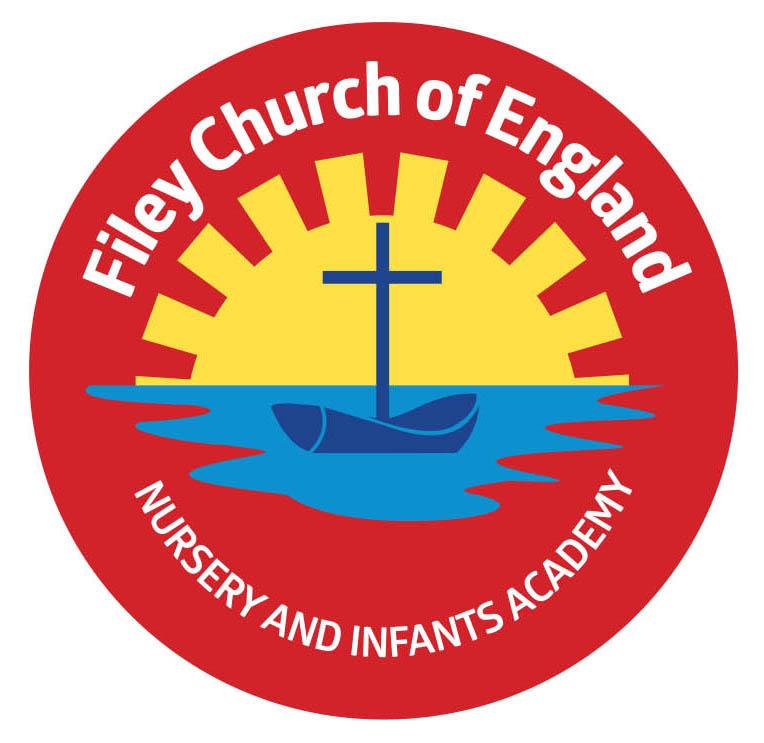 Dear Parents/CarersAnother wonderful week in school where we experienced an Ebor Academy Review on Tuesday. This involved professionals from our academy trust joining us for the day and checking against our own judgements of the school. The visitors joined lessons, talked to parents, pupils and staff. They gave us feedback and offered advice going forward. This was a very successful day and I would like to thank the many positive comments from the parents they spoke to during drop off times that morning.      Miss Williams’ class won the attendance award this week with 98.5%, well done to them.  Consultation on proposal to change the school opening and closing timesThe government has issued guidance requesting schools to deliver a set school week of at least 32.5 hours by September 2023. Currently, our school is open for 30 hours 50 minutes and we would like to work towards increasing this by 1 hour 40 minutes to 32.5 hours each week starting in September 2023. School Governors have considered our options and looked at various scenarios, however due to Filey Junior School’s start and finish time and being able to ensure that our parents have time to drop off and collect children from both schools the options are limited. The proposal is that our school day will officially start at 8.40am and finish at 3.10pm. School gates will open at 8.35am, the expectation will be that the school day starts at 8.40am and all children will need to be in school ready to start the day at this time. (This does not include Nursery; their official start time will remain at 9am and finish time 3pm.) I appreciate that these changes may affect you in terms of childcare or working arrangements. For this reason, I would like to invite you to give your feedback by sending your response to school via email or letter, for the attention of myself, Mrs Clark. Email address: admin@fis.ebor.academy  I believe that these changes will have a positive effect on our pupils' education. Giving more time for children to enjoy a free breakfast and the social interactions that this brings. Staff will have more time for emotional check-ins, pastoral support and time to talk, developing pupil’s communication and language skills.    The information in this letter will also be sent to the school bus company, staff and the before and after school club providers. We will make sure we work together so that there is minimal disruption.  I would be grateful if you could respond to this consultation by Monday 6th March 2023. Once we have examined all the responses, we will let you know what the final agreed decision is.Parent Appointments Next half term teachers will be holding their parent evenings to give you an opportunity to come and discuss your child’s progress and wellbeing. These will take place over three evenings from 3pm – 5.30pm. Monday 13th, Tuesday 14th and Wednesday 15th March. You will receive a letter nearer the time to select which day and time you would like your appointment. Year 2 Class Enterprise EventsNext week our year 2 children invite you to attend their class enterprise events taking place at 2.30pm in our school hall. Mrs Mackay’s class will be on Wednesday 8th February, Miss Williams’s class will be on Thursday 9th February and Mr Jackson’s class will take place on Friday 10th February. Everyone welcome! Thank you for your continued support, if you have any questions please remember we are here to help in any way that we can.Best WishesAngela ClarkHeadteacherDiary Dates – (more dates may be added each week as they arise) Monday 6th February – Open the Book Collective WorshipWednesday 8th February – Mrs Mackay’s Class Enterprise 2.30pm in the school hallThursday 9th February – Miss Williams Class Enterprise 2.30pm in the school hallFriday 10th February – Mr Jacksons Class Enterprise 2.30pm in the school hallFriday 10th February – School closes for half termMonday 20th February – School re-opensMonday 20th February – Lunchtime recorder club starts for year two. Thursday 23rd February – After school PE club starts for the second Year 2 group. Thursday 23rd February – After school cookery club starts for the second group of Year 2.   Monday 27th February – Open the Book Collective WorshipMonday 27th February – ‘Wonder Time’ lunchtime club starts for the second Y2 group. Thursday 2nd March – Mrs Mackay’s class poetry assembly 9am in the school hall. Friday 10th March – Miss William’s class poetry assembly 9am in the school hall. Monday 13th March – Parent Appointments 3pm-5.30pmTuesday 14th March – Parent Appointments 3pm-5.30pmWednesday 15th March - Parent Appointments 3pm-5.30pmFriday 17th March – Red Nose Day for Comic ReliefMonday 20th March – Miss Ring’s Class Enterprise 2.30pm in the school hallWednesday 22nd March – Miss Haldenby’s Class Enterprise 2.30pm in the school hallMonday 27th March – Open the Book Collective WorshipWednesday 29th March - Miss Haldenby’s class start swimming lessons Friday 31st March – Bring decorated eggs into school for the competition – more details to follow. Friday 31st March – Easter Egg fundraising raffle – 50p a ticket to win an Easter Egg kindly donated by all the teachers in school. Friday 31st March – 2.30pm Easter Hat Parade around school – everyone welcome – more details to follow.  Tuesday 18th April – School re-opens for the start of the Summer term. 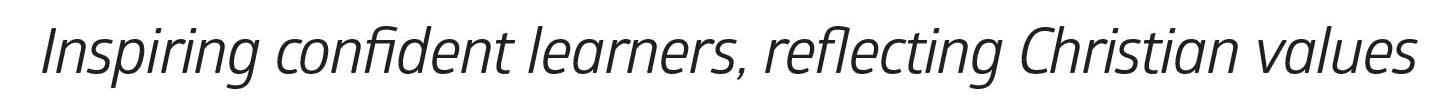 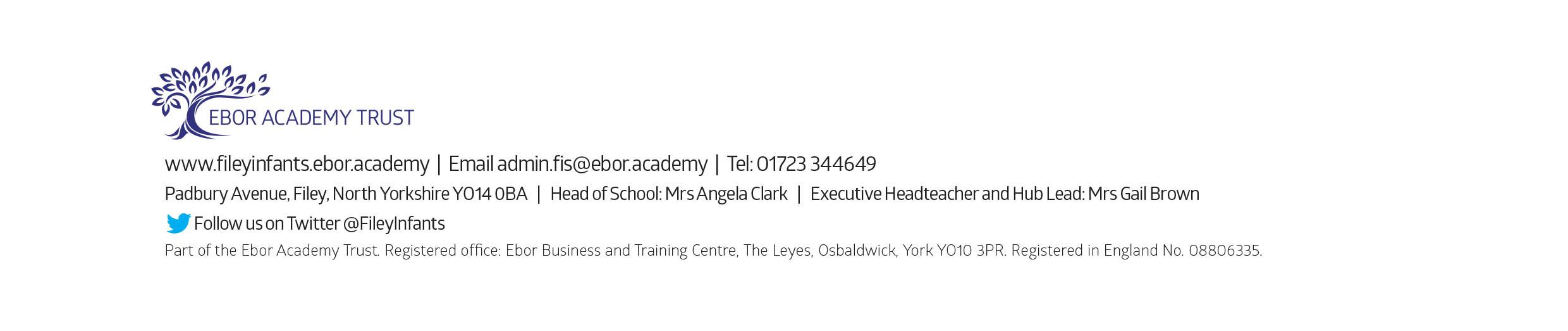 